МИНИСТЕРСТВО ОБРАЗОВАНИЯ И НАУКИ МУРМАНСКОЙ ОБЛАСТИГАУДПО МО «ИНСТИТУТ РАЗВИТИЯ ОБРАЗОВАНИЯ»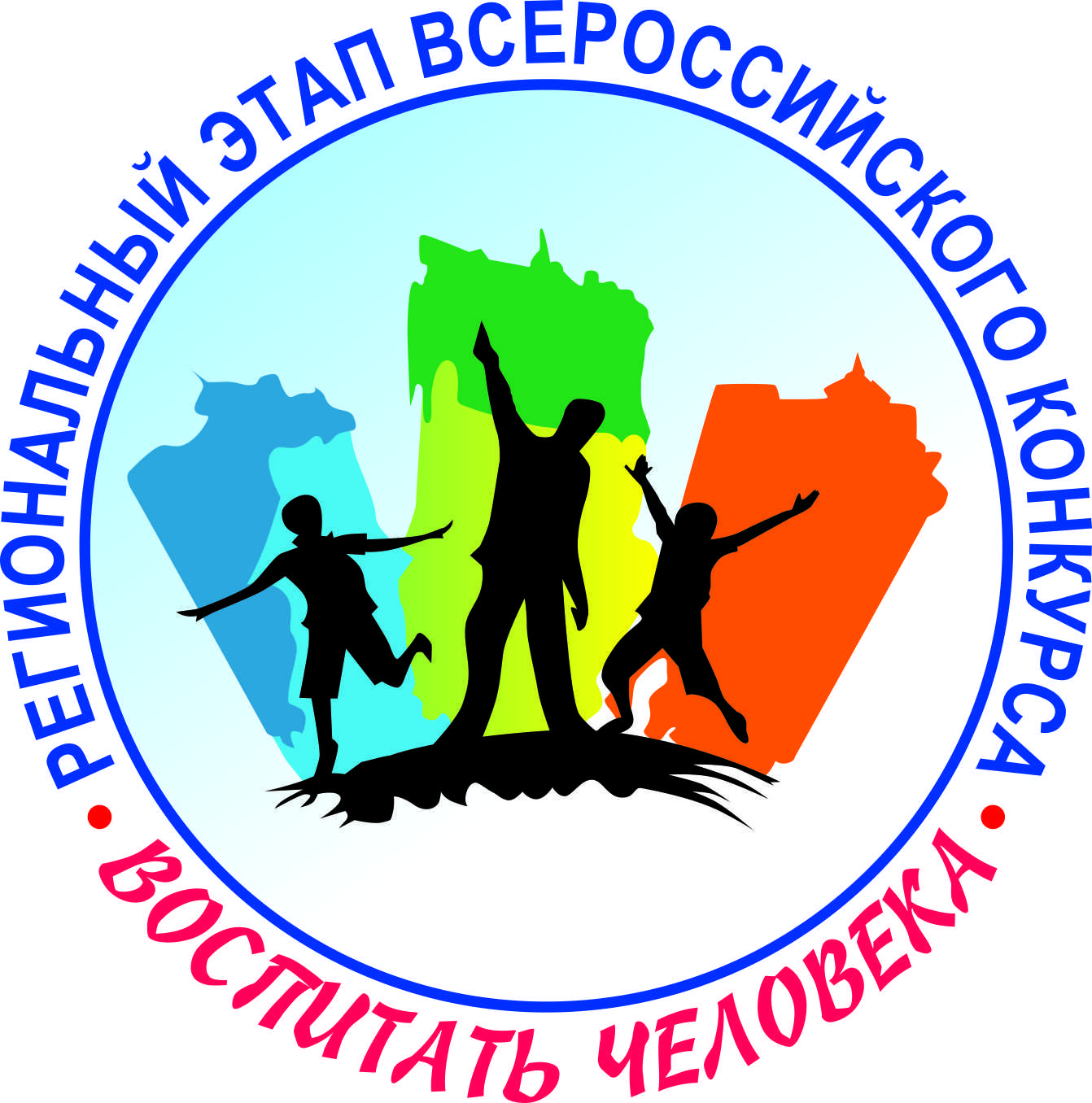 Региональный конкурс «Педагогический триумф-2019»Номинация «Воспитать человека»15–19 апреля 2019 годаПРОГРАММАг. Мурманск15 апреляГАУДПО МО «Институт развития образования», г. Мурманск, ул. Инженерная, д. 2а13.00–13.40. Организационное собрание участников конкурса. Сообщение темы «Публичного выступления»(4 этаж, кабинет № 419)13.40–13.50. Жеребьёвка участников конкурса для проведения конкурсного задания «Собеседование с экспертами по конспекту воспитательного события»(4 этаж, кабинет № 419)14.00–15.30. Обучающий семинар для  участников конкурса «Создание и наполнение сетевого ресурса»(4 этаж, кабинет № 419)15.30–17.00. Практическая работа участников конкурса«Создание и наполнение сетевого ресурса»(4 этаж, кабинет № 419)16 апреляГАУДПО МО «Институт развития образования», г. Мурманск, ул. Инженерная, д. 2а10.30–10.50. Регистрация участников и членов жюри конкурса11.00–12.30. Открытие регионального конкурса «Педагогический триумф-2019». Номинация «Воспитать человека»(4 этаж, кабинет № 403)12.30–13.30. Фотографирование(4 этаж, кабинет № 403)13.20–13.50. Совещание жюри конкурса(3 этаж, кабинет № 304)КОНКУРСНОЕ ЗАДАНИЕ «Собеседование с экспертами по конспекту воспитательного события»14.00–14.30. Участник 1(3 этаж, кабинет № 304)14.30–15.00. Участник 2(3 этаж, кабинет № 304)15.00–15.30. Участник 3(3 этаж, кабинет № 304)15.40–16.10. Участник 4(3 этаж, кабинет № 304)16.10–16.40. Участник 5(3 этаж, кабинет № 304)16.40–17.10. Участник 6(3 этаж, кабинет № 304)17.10–17.40. Участник 7(3 этаж, кабинет № 304)17 апреляГАУДПО МО «Институт развития образования», г. Мурманск, ул. Инженерная, д. 2аКОНКУРСНОЕ ЗАДАНИЕ «Кейс-сессия»09.30–12.00. Конкурсное задание «Кейс-сессия» (текстовые кейсы)(3 этаж, кабинет № 304)09.30–09.50. Текстовые кейсы, решение кейсов(3 этаж, кабинет № 304)09.50–10.00. Жеребьёвка участников конкурса(3 этаж, кабинет № 304)10.00–11.30. Представление решения кейса(3 этаж, кабинет № 304)11.30–12.00. Кофе-пауза(3 этаж, буфет)12.00–12.20. Видеокейсы, решение кейсов(3 этаж, кабинет № 304)12.20–12.25. Жеребьёвка участников конкурса(3 этаж, кабинет № 304)12.30–14.15. Представление решения кейса(3 этаж, кабинет № 304)14.15–14.45. Обед(3 этаж, буфет)14.45–15.00. Создание кейсов(3 этаж, кабинет № 304)15.00–16.00. Решения кейсов, предложенных коллегами(3 этаж, кабинет № 304)18апреляГАУДПО МО «Институт развития образования», г. Мурманск, ул. Инженерная, д. 2а09.00–10.50. Работа жюри конкурса. Экспертиза конкурсного задания «Создание и наполнение сетевого ресурса»(4 этаж, кабинет № 419)КОНКУРСНОЕ ЗАДАНИЕ
«Моделирование идеального воспитательного пространства»11.00–11.15. Инструктаж для участников конкурса по проведению конкурсного  задания (3 этаж, кабинет № 304)11.15–12.45. Конкурсное  задание «Моделирование идеального воспитательного пространства»(3 этаж, кабинет № 304)13.00–13.30. Обед(3 этаж, буфет)12.45–13.30. Совещание членов жюри. Подведение итогов конкурсных заданий (3 этаж, кабинет № 304)       13.30        Объявление финалистов конкурса(3 этаж, кабинет № 304)КОНКУРСНОЕ ЗАДАНИЕ «Публичное выступление»13.30–13.35. Жеребьёвка финалистов конкурса(3 этаж, кабинет № 304)14.00–14.30. Конкурсное  задание «Публичное выступление»(3 этаж, кабинет № 304)        14.30.     Подведение итогов работы финального жюри(3 этаж, кабинет № 304)19 апреляГАУДО МО «Мурманский областной центр дополнительного образования «Лапландия»г. Мурманск, пр. Героев-Североморцев, д. 2      13.30.       Организационное собрание участников конкурса(2 этаж, кабинет № 208)14.00–15.00. Встреча финалистов конкурсов профессионального мастерства 
с врио губернатора Мурманской области(2 этаж, кабинет № 208)15.00–16.00. Торжественное закрытие регионального этапа Всероссийского конкурса «Педагогический триумф-2019»(2 этаж, актовый зал)